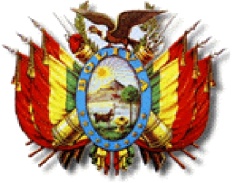 CONVOCATORIA PUBLICAEMPRESA NACIONAL DE ELECTRICIDAD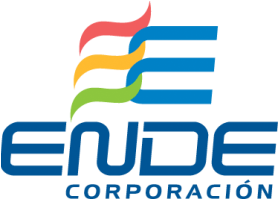 El Empresa Nacional de Electricidad convoca  públicamente  a Firmas   de   Auditoría  legalmente  establecidos   a presentar propuestas para:El Empresa Nacional de Electricidad convoca  públicamente  a Firmas   de   Auditoría  legalmente  establecidos   a presentar propuestas para:El Empresa Nacional de Electricidad convoca  públicamente  a Firmas   de   Auditoría  legalmente  establecidos   a presentar propuestas para:El Empresa Nacional de Electricidad convoca  públicamente  a Firmas   de   Auditoría  legalmente  establecidos   a presentar propuestas para:El Empresa Nacional de Electricidad convoca  públicamente  a Firmas   de   Auditoría  legalmente  establecidos   a presentar propuestas para:El Empresa Nacional de Electricidad convoca  públicamente  a Firmas   de   Auditoría  legalmente  establecidos   a presentar propuestas para:El Empresa Nacional de Electricidad convoca  públicamente  a Firmas   de   Auditoría  legalmente  establecidos   a presentar propuestas para:El Empresa Nacional de Electricidad convoca  públicamente  a Firmas   de   Auditoría  legalmente  establecidos   a presentar propuestas para:El Empresa Nacional de Electricidad convoca  públicamente  a Firmas   de   Auditoría  legalmente  establecidos   a presentar propuestas para:El Empresa Nacional de Electricidad convoca  públicamente  a Firmas   de   Auditoría  legalmente  establecidos   a presentar propuestas para:El Empresa Nacional de Electricidad convoca  públicamente  a Firmas   de   Auditoría  legalmente  establecidos   a presentar propuestas para:El Empresa Nacional de Electricidad convoca  públicamente  a Firmas   de   Auditoría  legalmente  establecidos   a presentar propuestas para:El Empresa Nacional de Electricidad convoca  públicamente  a Firmas   de   Auditoría  legalmente  establecidos   a presentar propuestas para:El Empresa Nacional de Electricidad convoca  públicamente  a Firmas   de   Auditoría  legalmente  establecidos   a presentar propuestas para:El Empresa Nacional de Electricidad convoca  públicamente  a Firmas   de   Auditoría  legalmente  establecidos   a presentar propuestas para:El Empresa Nacional de Electricidad convoca  públicamente  a Firmas   de   Auditoría  legalmente  establecidos   a presentar propuestas para:El Empresa Nacional de Electricidad convoca  públicamente  a Firmas   de   Auditoría  legalmente  establecidos   a presentar propuestas para:El Empresa Nacional de Electricidad convoca  públicamente  a Firmas   de   Auditoría  legalmente  establecidos   a presentar propuestas para:El Empresa Nacional de Electricidad convoca  públicamente  a Firmas   de   Auditoría  legalmente  establecidos   a presentar propuestas para:El Empresa Nacional de Electricidad convoca  públicamente  a Firmas   de   Auditoría  legalmente  establecidos   a presentar propuestas para:El Empresa Nacional de Electricidad convoca  públicamente  a Firmas   de   Auditoría  legalmente  establecidos   a presentar propuestas para:El Empresa Nacional de Electricidad convoca  públicamente  a Firmas   de   Auditoría  legalmente  establecidos   a presentar propuestas para:El Empresa Nacional de Electricidad convoca  públicamente  a Firmas   de   Auditoría  legalmente  establecidos   a presentar propuestas para:El Empresa Nacional de Electricidad convoca  públicamente  a Firmas   de   Auditoría  legalmente  establecidos   a presentar propuestas para:El Empresa Nacional de Electricidad convoca  públicamente  a Firmas   de   Auditoría  legalmente  establecidos   a presentar propuestas para:El Empresa Nacional de Electricidad convoca  públicamente  a Firmas   de   Auditoría  legalmente  establecidos   a presentar propuestas para:El Empresa Nacional de Electricidad convoca  públicamente  a Firmas   de   Auditoría  legalmente  establecidos   a presentar propuestas para:El Empresa Nacional de Electricidad convoca  públicamente  a Firmas   de   Auditoría  legalmente  establecidos   a presentar propuestas para:El Empresa Nacional de Electricidad convoca  públicamente  a Firmas   de   Auditoría  legalmente  establecidos   a presentar propuestas para:Nombre de la Entidad:EMPRESA NACIONAL DE ELECTRICIDAD EMPRESA NACIONAL DE ELECTRICIDAD EMPRESA NACIONAL DE ELECTRICIDAD EMPRESA NACIONAL DE ELECTRICIDAD EMPRESA NACIONAL DE ELECTRICIDAD EMPRESA NACIONAL DE ELECTRICIDAD EMPRESA NACIONAL DE ELECTRICIDAD EMPRESA NACIONAL DE ELECTRICIDAD EMPRESA NACIONAL DE ELECTRICIDAD EMPRESA NACIONAL DE ELECTRICIDAD EMPRESA NACIONAL DE ELECTRICIDAD EMPRESA NACIONAL DE ELECTRICIDAD EMPRESA NACIONAL DE ELECTRICIDAD EMPRESA NACIONAL DE ELECTRICIDAD EMPRESA NACIONAL DE ELECTRICIDAD EMPRESA NACIONAL DE ELECTRICIDAD EMPRESA NACIONAL DE ELECTRICIDAD EMPRESA NACIONAL DE ELECTRICIDAD EMPRESA NACIONAL DE ELECTRICIDAD EMPRESA NACIONAL DE ELECTRICIDAD EMPRESA NACIONAL DE ELECTRICIDAD EMPRESA NACIONAL DE ELECTRICIDAD Objeto de la contratación:AUDITORIA ESPECIAL TECNICA – ADMINISTRATIVA – OPERATIVA – LEGAL, DE  PROCESOS DE CONTRATACIÓN DE BIENES Y SERVICIOS, CONTRATACION DE PERSONAL DE PLANTA, PROYECTOS DE INVERSION Y/O PREINVERSION DE ENDE CORPORACION Y SU EMPRESAS SUBSIDIARIAS.AUDITORIA ESPECIAL TECNICA – ADMINISTRATIVA – OPERATIVA – LEGAL, DE  PROCESOS DE CONTRATACIÓN DE BIENES Y SERVICIOS, CONTRATACION DE PERSONAL DE PLANTA, PROYECTOS DE INVERSION Y/O PREINVERSION DE ENDE CORPORACION Y SU EMPRESAS SUBSIDIARIAS.AUDITORIA ESPECIAL TECNICA – ADMINISTRATIVA – OPERATIVA – LEGAL, DE  PROCESOS DE CONTRATACIÓN DE BIENES Y SERVICIOS, CONTRATACION DE PERSONAL DE PLANTA, PROYECTOS DE INVERSION Y/O PREINVERSION DE ENDE CORPORACION Y SU EMPRESAS SUBSIDIARIAS.AUDITORIA ESPECIAL TECNICA – ADMINISTRATIVA – OPERATIVA – LEGAL, DE  PROCESOS DE CONTRATACIÓN DE BIENES Y SERVICIOS, CONTRATACION DE PERSONAL DE PLANTA, PROYECTOS DE INVERSION Y/O PREINVERSION DE ENDE CORPORACION Y SU EMPRESAS SUBSIDIARIAS.AUDITORIA ESPECIAL TECNICA – ADMINISTRATIVA – OPERATIVA – LEGAL, DE  PROCESOS DE CONTRATACIÓN DE BIENES Y SERVICIOS, CONTRATACION DE PERSONAL DE PLANTA, PROYECTOS DE INVERSION Y/O PREINVERSION DE ENDE CORPORACION Y SU EMPRESAS SUBSIDIARIAS.AUDITORIA ESPECIAL TECNICA – ADMINISTRATIVA – OPERATIVA – LEGAL, DE  PROCESOS DE CONTRATACIÓN DE BIENES Y SERVICIOS, CONTRATACION DE PERSONAL DE PLANTA, PROYECTOS DE INVERSION Y/O PREINVERSION DE ENDE CORPORACION Y SU EMPRESAS SUBSIDIARIAS.AUDITORIA ESPECIAL TECNICA – ADMINISTRATIVA – OPERATIVA – LEGAL, DE  PROCESOS DE CONTRATACIÓN DE BIENES Y SERVICIOS, CONTRATACION DE PERSONAL DE PLANTA, PROYECTOS DE INVERSION Y/O PREINVERSION DE ENDE CORPORACION Y SU EMPRESAS SUBSIDIARIAS.AUDITORIA ESPECIAL TECNICA – ADMINISTRATIVA – OPERATIVA – LEGAL, DE  PROCESOS DE CONTRATACIÓN DE BIENES Y SERVICIOS, CONTRATACION DE PERSONAL DE PLANTA, PROYECTOS DE INVERSION Y/O PREINVERSION DE ENDE CORPORACION Y SU EMPRESAS SUBSIDIARIAS.AUDITORIA ESPECIAL TECNICA – ADMINISTRATIVA – OPERATIVA – LEGAL, DE  PROCESOS DE CONTRATACIÓN DE BIENES Y SERVICIOS, CONTRATACION DE PERSONAL DE PLANTA, PROYECTOS DE INVERSION Y/O PREINVERSION DE ENDE CORPORACION Y SU EMPRESAS SUBSIDIARIAS.AUDITORIA ESPECIAL TECNICA – ADMINISTRATIVA – OPERATIVA – LEGAL, DE  PROCESOS DE CONTRATACIÓN DE BIENES Y SERVICIOS, CONTRATACION DE PERSONAL DE PLANTA, PROYECTOS DE INVERSION Y/O PREINVERSION DE ENDE CORPORACION Y SU EMPRESAS SUBSIDIARIAS.AUDITORIA ESPECIAL TECNICA – ADMINISTRATIVA – OPERATIVA – LEGAL, DE  PROCESOS DE CONTRATACIÓN DE BIENES Y SERVICIOS, CONTRATACION DE PERSONAL DE PLANTA, PROYECTOS DE INVERSION Y/O PREINVERSION DE ENDE CORPORACION Y SU EMPRESAS SUBSIDIARIAS.AUDITORIA ESPECIAL TECNICA – ADMINISTRATIVA – OPERATIVA – LEGAL, DE  PROCESOS DE CONTRATACIÓN DE BIENES Y SERVICIOS, CONTRATACION DE PERSONAL DE PLANTA, PROYECTOS DE INVERSION Y/O PREINVERSION DE ENDE CORPORACION Y SU EMPRESAS SUBSIDIARIAS.AUDITORIA ESPECIAL TECNICA – ADMINISTRATIVA – OPERATIVA – LEGAL, DE  PROCESOS DE CONTRATACIÓN DE BIENES Y SERVICIOS, CONTRATACION DE PERSONAL DE PLANTA, PROYECTOS DE INVERSION Y/O PREINVERSION DE ENDE CORPORACION Y SU EMPRESAS SUBSIDIARIAS.AUDITORIA ESPECIAL TECNICA – ADMINISTRATIVA – OPERATIVA – LEGAL, DE  PROCESOS DE CONTRATACIÓN DE BIENES Y SERVICIOS, CONTRATACION DE PERSONAL DE PLANTA, PROYECTOS DE INVERSION Y/O PREINVERSION DE ENDE CORPORACION Y SU EMPRESAS SUBSIDIARIAS.AUDITORIA ESPECIAL TECNICA – ADMINISTRATIVA – OPERATIVA – LEGAL, DE  PROCESOS DE CONTRATACIÓN DE BIENES Y SERVICIOS, CONTRATACION DE PERSONAL DE PLANTA, PROYECTOS DE INVERSION Y/O PREINVERSION DE ENDE CORPORACION Y SU EMPRESAS SUBSIDIARIAS.AUDITORIA ESPECIAL TECNICA – ADMINISTRATIVA – OPERATIVA – LEGAL, DE  PROCESOS DE CONTRATACIÓN DE BIENES Y SERVICIOS, CONTRATACION DE PERSONAL DE PLANTA, PROYECTOS DE INVERSION Y/O PREINVERSION DE ENDE CORPORACION Y SU EMPRESAS SUBSIDIARIAS.AUDITORIA ESPECIAL TECNICA – ADMINISTRATIVA – OPERATIVA – LEGAL, DE  PROCESOS DE CONTRATACIÓN DE BIENES Y SERVICIOS, CONTRATACION DE PERSONAL DE PLANTA, PROYECTOS DE INVERSION Y/O PREINVERSION DE ENDE CORPORACION Y SU EMPRESAS SUBSIDIARIAS.AUDITORIA ESPECIAL TECNICA – ADMINISTRATIVA – OPERATIVA – LEGAL, DE  PROCESOS DE CONTRATACIÓN DE BIENES Y SERVICIOS, CONTRATACION DE PERSONAL DE PLANTA, PROYECTOS DE INVERSION Y/O PREINVERSION DE ENDE CORPORACION Y SU EMPRESAS SUBSIDIARIAS.AUDITORIA ESPECIAL TECNICA – ADMINISTRATIVA – OPERATIVA – LEGAL, DE  PROCESOS DE CONTRATACIÓN DE BIENES Y SERVICIOS, CONTRATACION DE PERSONAL DE PLANTA, PROYECTOS DE INVERSION Y/O PREINVERSION DE ENDE CORPORACION Y SU EMPRESAS SUBSIDIARIAS.AUDITORIA ESPECIAL TECNICA – ADMINISTRATIVA – OPERATIVA – LEGAL, DE  PROCESOS DE CONTRATACIÓN DE BIENES Y SERVICIOS, CONTRATACION DE PERSONAL DE PLANTA, PROYECTOS DE INVERSION Y/O PREINVERSION DE ENDE CORPORACION Y SU EMPRESAS SUBSIDIARIAS.AUDITORIA ESPECIAL TECNICA – ADMINISTRATIVA – OPERATIVA – LEGAL, DE  PROCESOS DE CONTRATACIÓN DE BIENES Y SERVICIOS, CONTRATACION DE PERSONAL DE PLANTA, PROYECTOS DE INVERSION Y/O PREINVERSION DE ENDE CORPORACION Y SU EMPRESAS SUBSIDIARIAS.AUDITORIA ESPECIAL TECNICA – ADMINISTRATIVA – OPERATIVA – LEGAL, DE  PROCESOS DE CONTRATACIÓN DE BIENES Y SERVICIOS, CONTRATACION DE PERSONAL DE PLANTA, PROYECTOS DE INVERSION Y/O PREINVERSION DE ENDE CORPORACION Y SU EMPRESAS SUBSIDIARIAS.:Código de la entidad para identificar al procesoCódigo de la entidad para identificar al procesoCódigo de la entidad para identificar al procesoCódigo de la entidad para identificar al procesoCódigo de la entidad para identificar al procesoCódigo de la entidad para identificar al procesoCódigo de la entidad para identificar al procesoCódigo de la entidad para identificar al procesoCódigo de la entidad para identificar al procesoCódigo de la entidad para identificar al procesoCódigo de la entidad para identificar al procesoCódigo de la entidad para identificar al procesoCódigo de la entidad para identificar al procesoCódigo de la entidad para identificar al procesoCódigo de la entidad para identificar al procesoCódigo de la entidad para identificar al procesoCódigo de la entidad para identificar al procesoCódigo de la entidad para identificar al procesoCódigo de la entidad para identificar al procesoN° de convocatoriaConvocatoria Pública N°:CDR-ENDE-2011-179CDR-ENDE-2011-179CDR-ENDE-2011-179CDR-ENDE-2011-179CDR-ENDE-2011-179CDR-ENDE-2011-179CDR-ENDE-2011-179CDR-ENDE-2011-179CDR-ENDE-2011-179CDR-ENDE-2011-179CDR-ENDE-2011-179CDR-ENDE-2011-179CDR-ENDE-2011-179CDR-ENDE-2011-179CDR-ENDE-2011-179CDR-ENDE-2011-179CDR-ENDE-2011-179CDR-ENDE-2011-179CDR-ENDE-2011-17903Método de Selección:CALIDAD / COSTOCALIDAD / COSTOCALIDAD / COSTOCALIDAD / COSTOCALIDAD / COSTOCALIDAD / COSTOCALIDAD / COSTOCALIDAD / COSTOCALIDAD / COSTOCALIDAD / COSTOCALIDAD / COSTOCALIDAD / COSTOCALIDAD / COSTOCALIDAD / COSTOCALIDAD / COSTOCALIDAD / COSTOCALIDAD / COSTOCALIDAD / COSTOCALIDAD / COSTOCALIDAD / COSTOCALIDAD / COSTOCALIDAD / COSTOOrganismo Financiador:Nombre del Organismo FinanciadorNombre del Organismo FinanciadorNombre del Organismo FinanciadorNombre del Organismo FinanciadorNombre del Organismo FinanciadorNombre del Organismo FinanciadorNombre del Organismo FinanciadorNombre del Organismo FinanciadorNombre del Organismo FinanciadorNombre del Organismo FinanciadorNombre del Organismo FinanciadorNombre del Organismo FinanciadorNombre del Organismo FinanciadorNombre del Organismo Financiador% de Financiamiento% de Financiamiento% de Financiamiento% de Financiamiento% de Financiamiento% de FinanciamientoProcede del financiamiento a prorrata con fondos propios de las Empresas subsidiarias de ENDE –Corporación: Empresa Eléctrica Guaracachi S.A., Empresa Eléctrica Corani, S.A. Empresa Eléctrica Valle Hermoso S.A. y la Empresa Eléctrica ENDE Andina SAM, conforme a la aprobación realizada mediante Resolución de Directorio de ENDE Corporación N° 002/2011 de fecha 24 de febrero de 2011Procede del financiamiento a prorrata con fondos propios de las Empresas subsidiarias de ENDE –Corporación: Empresa Eléctrica Guaracachi S.A., Empresa Eléctrica Corani, S.A. Empresa Eléctrica Valle Hermoso S.A. y la Empresa Eléctrica ENDE Andina SAM, conforme a la aprobación realizada mediante Resolución de Directorio de ENDE Corporación N° 002/2011 de fecha 24 de febrero de 2011Procede del financiamiento a prorrata con fondos propios de las Empresas subsidiarias de ENDE –Corporación: Empresa Eléctrica Guaracachi S.A., Empresa Eléctrica Corani, S.A. Empresa Eléctrica Valle Hermoso S.A. y la Empresa Eléctrica ENDE Andina SAM, conforme a la aprobación realizada mediante Resolución de Directorio de ENDE Corporación N° 002/2011 de fecha 24 de febrero de 2011Procede del financiamiento a prorrata con fondos propios de las Empresas subsidiarias de ENDE –Corporación: Empresa Eléctrica Guaracachi S.A., Empresa Eléctrica Corani, S.A. Empresa Eléctrica Valle Hermoso S.A. y la Empresa Eléctrica ENDE Andina SAM, conforme a la aprobación realizada mediante Resolución de Directorio de ENDE Corporación N° 002/2011 de fecha 24 de febrero de 2011Procede del financiamiento a prorrata con fondos propios de las Empresas subsidiarias de ENDE –Corporación: Empresa Eléctrica Guaracachi S.A., Empresa Eléctrica Corani, S.A. Empresa Eléctrica Valle Hermoso S.A. y la Empresa Eléctrica ENDE Andina SAM, conforme a la aprobación realizada mediante Resolución de Directorio de ENDE Corporación N° 002/2011 de fecha 24 de febrero de 2011Procede del financiamiento a prorrata con fondos propios de las Empresas subsidiarias de ENDE –Corporación: Empresa Eléctrica Guaracachi S.A., Empresa Eléctrica Corani, S.A. Empresa Eléctrica Valle Hermoso S.A. y la Empresa Eléctrica ENDE Andina SAM, conforme a la aprobación realizada mediante Resolución de Directorio de ENDE Corporación N° 002/2011 de fecha 24 de febrero de 2011Procede del financiamiento a prorrata con fondos propios de las Empresas subsidiarias de ENDE –Corporación: Empresa Eléctrica Guaracachi S.A., Empresa Eléctrica Corani, S.A. Empresa Eléctrica Valle Hermoso S.A. y la Empresa Eléctrica ENDE Andina SAM, conforme a la aprobación realizada mediante Resolución de Directorio de ENDE Corporación N° 002/2011 de fecha 24 de febrero de 2011Procede del financiamiento a prorrata con fondos propios de las Empresas subsidiarias de ENDE –Corporación: Empresa Eléctrica Guaracachi S.A., Empresa Eléctrica Corani, S.A. Empresa Eléctrica Valle Hermoso S.A. y la Empresa Eléctrica ENDE Andina SAM, conforme a la aprobación realizada mediante Resolución de Directorio de ENDE Corporación N° 002/2011 de fecha 24 de febrero de 2011Procede del financiamiento a prorrata con fondos propios de las Empresas subsidiarias de ENDE –Corporación: Empresa Eléctrica Guaracachi S.A., Empresa Eléctrica Corani, S.A. Empresa Eléctrica Valle Hermoso S.A. y la Empresa Eléctrica ENDE Andina SAM, conforme a la aprobación realizada mediante Resolución de Directorio de ENDE Corporación N° 002/2011 de fecha 24 de febrero de 2011Procede del financiamiento a prorrata con fondos propios de las Empresas subsidiarias de ENDE –Corporación: Empresa Eléctrica Guaracachi S.A., Empresa Eléctrica Corani, S.A. Empresa Eléctrica Valle Hermoso S.A. y la Empresa Eléctrica ENDE Andina SAM, conforme a la aprobación realizada mediante Resolución de Directorio de ENDE Corporación N° 002/2011 de fecha 24 de febrero de 2011Procede del financiamiento a prorrata con fondos propios de las Empresas subsidiarias de ENDE –Corporación: Empresa Eléctrica Guaracachi S.A., Empresa Eléctrica Corani, S.A. Empresa Eléctrica Valle Hermoso S.A. y la Empresa Eléctrica ENDE Andina SAM, conforme a la aprobación realizada mediante Resolución de Directorio de ENDE Corporación N° 002/2011 de fecha 24 de febrero de 2011Procede del financiamiento a prorrata con fondos propios de las Empresas subsidiarias de ENDE –Corporación: Empresa Eléctrica Guaracachi S.A., Empresa Eléctrica Corani, S.A. Empresa Eléctrica Valle Hermoso S.A. y la Empresa Eléctrica ENDE Andina SAM, conforme a la aprobación realizada mediante Resolución de Directorio de ENDE Corporación N° 002/2011 de fecha 24 de febrero de 2011Procede del financiamiento a prorrata con fondos propios de las Empresas subsidiarias de ENDE –Corporación: Empresa Eléctrica Guaracachi S.A., Empresa Eléctrica Corani, S.A. Empresa Eléctrica Valle Hermoso S.A. y la Empresa Eléctrica ENDE Andina SAM, conforme a la aprobación realizada mediante Resolución de Directorio de ENDE Corporación N° 002/2011 de fecha 24 de febrero de 2011Procede del financiamiento a prorrata con fondos propios de las Empresas subsidiarias de ENDE –Corporación: Empresa Eléctrica Guaracachi S.A., Empresa Eléctrica Corani, S.A. Empresa Eléctrica Valle Hermoso S.A. y la Empresa Eléctrica ENDE Andina SAM, conforme a la aprobación realizada mediante Resolución de Directorio de ENDE Corporación N° 002/2011 de fecha 24 de febrero de 2011100100100100100100Los interesados podrán revisar, obtener información y recabar el Documento Base de Contratación (DBC)  en la página Web de ENDE ende@ende.bo y en dependencias de la entidad convocante de acuerdo con los siguientes datos:Los interesados podrán revisar, obtener información y recabar el Documento Base de Contratación (DBC)  en la página Web de ENDE ende@ende.bo y en dependencias de la entidad convocante de acuerdo con los siguientes datos:Los interesados podrán revisar, obtener información y recabar el Documento Base de Contratación (DBC)  en la página Web de ENDE ende@ende.bo y en dependencias de la entidad convocante de acuerdo con los siguientes datos:Los interesados podrán revisar, obtener información y recabar el Documento Base de Contratación (DBC)  en la página Web de ENDE ende@ende.bo y en dependencias de la entidad convocante de acuerdo con los siguientes datos:Los interesados podrán revisar, obtener información y recabar el Documento Base de Contratación (DBC)  en la página Web de ENDE ende@ende.bo y en dependencias de la entidad convocante de acuerdo con los siguientes datos:Los interesados podrán revisar, obtener información y recabar el Documento Base de Contratación (DBC)  en la página Web de ENDE ende@ende.bo y en dependencias de la entidad convocante de acuerdo con los siguientes datos:Los interesados podrán revisar, obtener información y recabar el Documento Base de Contratación (DBC)  en la página Web de ENDE ende@ende.bo y en dependencias de la entidad convocante de acuerdo con los siguientes datos:Los interesados podrán revisar, obtener información y recabar el Documento Base de Contratación (DBC)  en la página Web de ENDE ende@ende.bo y en dependencias de la entidad convocante de acuerdo con los siguientes datos:Los interesados podrán revisar, obtener información y recabar el Documento Base de Contratación (DBC)  en la página Web de ENDE ende@ende.bo y en dependencias de la entidad convocante de acuerdo con los siguientes datos:Los interesados podrán revisar, obtener información y recabar el Documento Base de Contratación (DBC)  en la página Web de ENDE ende@ende.bo y en dependencias de la entidad convocante de acuerdo con los siguientes datos:Los interesados podrán revisar, obtener información y recabar el Documento Base de Contratación (DBC)  en la página Web de ENDE ende@ende.bo y en dependencias de la entidad convocante de acuerdo con los siguientes datos:Los interesados podrán revisar, obtener información y recabar el Documento Base de Contratación (DBC)  en la página Web de ENDE ende@ende.bo y en dependencias de la entidad convocante de acuerdo con los siguientes datos:Los interesados podrán revisar, obtener información y recabar el Documento Base de Contratación (DBC)  en la página Web de ENDE ende@ende.bo y en dependencias de la entidad convocante de acuerdo con los siguientes datos:Los interesados podrán revisar, obtener información y recabar el Documento Base de Contratación (DBC)  en la página Web de ENDE ende@ende.bo y en dependencias de la entidad convocante de acuerdo con los siguientes datos:Los interesados podrán revisar, obtener información y recabar el Documento Base de Contratación (DBC)  en la página Web de ENDE ende@ende.bo y en dependencias de la entidad convocante de acuerdo con los siguientes datos:Los interesados podrán revisar, obtener información y recabar el Documento Base de Contratación (DBC)  en la página Web de ENDE ende@ende.bo y en dependencias de la entidad convocante de acuerdo con los siguientes datos:Los interesados podrán revisar, obtener información y recabar el Documento Base de Contratación (DBC)  en la página Web de ENDE ende@ende.bo y en dependencias de la entidad convocante de acuerdo con los siguientes datos:Los interesados podrán revisar, obtener información y recabar el Documento Base de Contratación (DBC)  en la página Web de ENDE ende@ende.bo y en dependencias de la entidad convocante de acuerdo con los siguientes datos:Los interesados podrán revisar, obtener información y recabar el Documento Base de Contratación (DBC)  en la página Web de ENDE ende@ende.bo y en dependencias de la entidad convocante de acuerdo con los siguientes datos:Los interesados podrán revisar, obtener información y recabar el Documento Base de Contratación (DBC)  en la página Web de ENDE ende@ende.bo y en dependencias de la entidad convocante de acuerdo con los siguientes datos:Los interesados podrán revisar, obtener información y recabar el Documento Base de Contratación (DBC)  en la página Web de ENDE ende@ende.bo y en dependencias de la entidad convocante de acuerdo con los siguientes datos:Los interesados podrán revisar, obtener información y recabar el Documento Base de Contratación (DBC)  en la página Web de ENDE ende@ende.bo y en dependencias de la entidad convocante de acuerdo con los siguientes datos:Los interesados podrán revisar, obtener información y recabar el Documento Base de Contratación (DBC)  en la página Web de ENDE ende@ende.bo y en dependencias de la entidad convocante de acuerdo con los siguientes datos:Los interesados podrán revisar, obtener información y recabar el Documento Base de Contratación (DBC)  en la página Web de ENDE ende@ende.bo y en dependencias de la entidad convocante de acuerdo con los siguientes datos:Los interesados podrán revisar, obtener información y recabar el Documento Base de Contratación (DBC)  en la página Web de ENDE ende@ende.bo y en dependencias de la entidad convocante de acuerdo con los siguientes datos:Los interesados podrán revisar, obtener información y recabar el Documento Base de Contratación (DBC)  en la página Web de ENDE ende@ende.bo y en dependencias de la entidad convocante de acuerdo con los siguientes datos:Los interesados podrán revisar, obtener información y recabar el Documento Base de Contratación (DBC)  en la página Web de ENDE ende@ende.bo y en dependencias de la entidad convocante de acuerdo con los siguientes datos:Los interesados podrán revisar, obtener información y recabar el Documento Base de Contratación (DBC)  en la página Web de ENDE ende@ende.bo y en dependencias de la entidad convocante de acuerdo con los siguientes datos:Los interesados podrán revisar, obtener información y recabar el Documento Base de Contratación (DBC)  en la página Web de ENDE ende@ende.bo y en dependencias de la entidad convocante de acuerdo con los siguientes datos:Domicilio fijado para la entrega del DBC:::Av. Ballivián Nº N-503 esq. Méx¡co, Edificio Colón Piso 8mo.Of. 803Av. Ballivián Nº N-503 esq. Méx¡co, Edificio Colón Piso 8mo.Of. 803Av. Ballivián Nº N-503 esq. Méx¡co, Edificio Colón Piso 8mo.Of. 803Av. Ballivián Nº N-503 esq. Méx¡co, Edificio Colón Piso 8mo.Of. 803Av. Ballivián Nº N-503 esq. Méx¡co, Edificio Colón Piso 8mo.Of. 803Av. Ballivián Nº N-503 esq. Méx¡co, Edificio Colón Piso 8mo.Of. 803Av. Ballivián Nº N-503 esq. Méx¡co, Edificio Colón Piso 8mo.Of. 803Av. Ballivián Nº N-503 esq. Méx¡co, Edificio Colón Piso 8mo.Of. 803Av. Ballivián Nº N-503 esq. Méx¡co, Edificio Colón Piso 8mo.Of. 803Av. Ballivián Nº N-503 esq. Méx¡co, Edificio Colón Piso 8mo.Of. 803Av. Ballivián Nº N-503 esq. Méx¡co, Edificio Colón Piso 8mo.Of. 803Av. Ballivián Nº N-503 esq. Méx¡co, Edificio Colón Piso 8mo.Of. 803Av. Ballivián Nº N-503 esq. Méx¡co, Edificio Colón Piso 8mo.Of. 803Av. Ballivián Nº N-503 esq. Méx¡co, Edificio Colón Piso 8mo.Of. 803Av. Ballivián Nº N-503 esq. Méx¡co, Edificio Colón Piso 8mo.Of. 803Av. Ballivián Nº N-503 esq. Méx¡co, Edificio Colón Piso 8mo.Of. 803Av. Ballivián Nº N-503 esq. Méx¡co, Edificio Colón Piso 8mo.Of. 803Av. Ballivián Nº N-503 esq. Méx¡co, Edificio Colón Piso 8mo.Of. 803Av. Ballivián Nº N-503 esq. Méx¡co, Edificio Colón Piso 8mo.Of. 803Av. Ballivián Nº N-503 esq. Méx¡co, Edificio Colón Piso 8mo.Of. 803Av. Ballivián Nº N-503 esq. Méx¡co, Edificio Colón Piso 8mo.Of. 803Av. Ballivián Nº N-503 esq. Méx¡co, Edificio Colón Piso 8mo.Of. 803DíaDíaDíaMesMesMesAñoAñoAñoAñoAñoAñoFecha de inicio para entrega del DBC:::040404111111201120112011201120112011Horario de atención en la Entidad:::08:30 A 12:30    Y  14:30 A 18:3008:30 A 12:30    Y  14:30 A 18:3008:30 A 12:30    Y  14:30 A 18:3008:30 A 12:30    Y  14:30 A 18:3008:30 A 12:30    Y  14:30 A 18:3008:30 A 12:30    Y  14:30 A 18:3008:30 A 12:30    Y  14:30 A 18:3008:30 A 12:30    Y  14:30 A 18:3008:30 A 12:30    Y  14:30 A 18:3008:30 A 12:30    Y  14:30 A 18:3008:30 A 12:30    Y  14:30 A 18:3008:30 A 12:30    Y  14:30 A 18:3008:30 A 12:30    Y  14:30 A 18:3008:30 A 12:30    Y  14:30 A 18:3008:30 A 12:30    Y  14:30 A 18:30Nombre CompletoNombre CompletoNombre CompletoNombre CompletoNombre CompletoNombre CompletoNombre CompletoCargoCargoCargoCargoCargoCargoCargoCargoCargoCargoCargoDependenciaDependenciaEncargado de  del DBC:::Lic. Rolando Vera G.Lic. Rolando Vera G.Lic. Rolando Vera G.Lic. Rolando Vera G.Lic. Rolando Vera G.Lic. Rolando Vera G.Lic. Rolando Vera G.Jefe Departamento de Bienes y ServiciosJefe Departamento de Bienes y ServiciosJefe Departamento de Bienes y ServiciosJefe Departamento de Bienes y ServiciosJefe Departamento de Bienes y ServiciosJefe Departamento de Bienes y ServiciosJefe Departamento de Bienes y ServiciosJefe Departamento de Bienes y ServiciosJefe Departamento de Bienes y ServiciosJefe Departamento de Bienes y ServiciosJefe Departamento de Bienes y ServiciosGerencia de Administración y FinanzasGerencia de Administración y FinanzasEncargado de atender consultas:::Lic. Eduardo Paredes Lic. Eduardo Paredes Lic. Eduardo Paredes Lic. Eduardo Paredes Lic. Eduardo Paredes Lic. Eduardo Paredes Lic. Eduardo Paredes Responsable de la Unidad de Auditoría InternaResponsable de la Unidad de Auditoría InternaResponsable de la Unidad de Auditoría InternaResponsable de la Unidad de Auditoría InternaResponsable de la Unidad de Auditoría InternaResponsable de la Unidad de Auditoría InternaResponsable de la Unidad de Auditoría InternaResponsable de la Unidad de Auditoría InternaResponsable de la Unidad de Auditoría InternaResponsable de la Unidad de Auditoría InternaResponsable de la Unidad de Auditoría InternaGerencia  GeneralGerencia  GeneralTeléfono:::4520317  - 45202284520317  - 45202284520317  - 45202284520317  - 45202284520317  - 45202284520317  - 45202284520317  - 45202284520317  - 45202284520317  - 4520228Fax:::452031845203184520318452031845203184520318452031845203184520318Correo Electrónico para consultas:::eduardo.paredes@ende.bo eduardo.paredes@ende.bo eduardo.paredes@ende.bo eduardo.paredes@ende.bo eduardo.paredes@ende.bo eduardo.paredes@ende.bo eduardo.paredes@ende.bo eduardo.paredes@ende.bo eduardo.paredes@ende.bo eduardo.paredes@ende.bo eduardo.paredes@ende.bo eduardo.paredes@ende.bo eduardo.paredes@ende.bo eduardo.paredes@ende.bo eduardo.paredes@ende.bo eduardo.paredes@ende.bo eduardo.paredes@ende.bo eduardo.paredes@ende.bo eduardo.paredes@ende.bo eduardo.paredes@ende.bo eduardo.paredes@ende.bo eduardo.paredes@ende.bo El lugar y las fechas establecidas hasta el Acto de Apertura de Propuestas son las siguientes:El lugar y las fechas establecidas hasta el Acto de Apertura de Propuestas son las siguientes:El lugar y las fechas establecidas hasta el Acto de Apertura de Propuestas son las siguientes:El lugar y las fechas establecidas hasta el Acto de Apertura de Propuestas son las siguientes:El lugar y las fechas establecidas hasta el Acto de Apertura de Propuestas son las siguientes:El lugar y las fechas establecidas hasta el Acto de Apertura de Propuestas son las siguientes:El lugar y las fechas establecidas hasta el Acto de Apertura de Propuestas son las siguientes:El lugar y las fechas establecidas hasta el Acto de Apertura de Propuestas son las siguientes:El lugar y las fechas establecidas hasta el Acto de Apertura de Propuestas son las siguientes:El lugar y las fechas establecidas hasta el Acto de Apertura de Propuestas son las siguientes:El lugar y las fechas establecidas hasta el Acto de Apertura de Propuestas son las siguientes:El lugar y las fechas establecidas hasta el Acto de Apertura de Propuestas son las siguientes:El lugar y las fechas establecidas hasta el Acto de Apertura de Propuestas son las siguientes:El lugar y las fechas establecidas hasta el Acto de Apertura de Propuestas son las siguientes:El lugar y las fechas establecidas hasta el Acto de Apertura de Propuestas son las siguientes:El lugar y las fechas establecidas hasta el Acto de Apertura de Propuestas son las siguientes:El lugar y las fechas establecidas hasta el Acto de Apertura de Propuestas son las siguientes:El lugar y las fechas establecidas hasta el Acto de Apertura de Propuestas son las siguientes:El lugar y las fechas establecidas hasta el Acto de Apertura de Propuestas son las siguientes:El lugar y las fechas establecidas hasta el Acto de Apertura de Propuestas son las siguientes:El lugar y las fechas establecidas hasta el Acto de Apertura de Propuestas son las siguientes:El lugar y las fechas establecidas hasta el Acto de Apertura de Propuestas son las siguientes:El lugar y las fechas establecidas hasta el Acto de Apertura de Propuestas son las siguientes:El lugar y las fechas establecidas hasta el Acto de Apertura de Propuestas son las siguientes:El lugar y las fechas establecidas hasta el Acto de Apertura de Propuestas son las siguientes:El lugar y las fechas establecidas hasta el Acto de Apertura de Propuestas son las siguientes:El lugar y las fechas establecidas hasta el Acto de Apertura de Propuestas son las siguientes:El lugar y las fechas establecidas hasta el Acto de Apertura de Propuestas son las siguientes:El lugar y las fechas establecidas hasta el Acto de Apertura de Propuestas son las siguientes:DíaMesMesAñoAñoAñoAñoAñoHoraMinMinDirecciónDirecciónDirecciónDirecciónDirecciónConsultas Escritas hasta el ::08/1111//201120112011201118:3030Av. Ballivián N-503Av. Ballivián N-503Av. Ballivián N-503Av. Ballivián N-503Av. Ballivián N-503Inspección Previa::09/1111//201120112011201115:3030Av. Ballivián Nº N-503 Edificio Colon Of. 808Av. Ballivián Nº N-503 Edificio Colon Of. 808Av. Ballivián Nº N-503 Edificio Colon Of. 808Av. Ballivián Nº N-503 Edificio Colon Of. 808Av. Ballivián Nº N-503 Edificio Colon Of. 808Reunión de Aclaración::09/1111//201120112011201115:3030Av. Ballivián N-503, Edif. Colón Of. ENDEAv. Ballivián N-503, Edif. Colón Of. ENDEAv. Ballivián N-503, Edif. Colón Of. ENDEAv. Ballivián N-503, Edif. Colón Of. ENDEAv. Ballivián N-503, Edif. Colón Of. ENDE           Las propuestas deberán presentarse hasta el ::21/1111//201120112011201110:0000Av. Ballivián Nº N-503 Edificio Colon Of. 808Av. Ballivián Nº N-503 Edificio Colon Of. 808Av. Ballivián Nº N-503 Edificio Colon Of. 808Av. Ballivián Nº N-503 Edificio Colon Of. 808Av. Ballivián Nº N-503 Edificio Colon Of. 808Acto de Apertura de Propuestas sobre “A”::21/1111//201120112011201110:3030Av. Ballivián Nº N-503 Edif. Colón Of. ENDEAv. Ballivián Nº N-503 Edif. Colón Of. ENDEAv. Ballivián Nº N-503 Edif. Colón Of. ENDEAv. Ballivián Nº N-503 Edif. Colón Of. ENDEAv. Ballivián Nº N-503 Edif. Colón Of. ENDEComo garantía de seriedad de propuesta el proponente deberá presentar una Garantía por el 1,5% del valor de su propuesta.Como garantía de seriedad de propuesta el proponente deberá presentar una Garantía por el 1,5% del valor de su propuesta.Como garantía de seriedad de propuesta el proponente deberá presentar una Garantía por el 1,5% del valor de su propuesta.Como garantía de seriedad de propuesta el proponente deberá presentar una Garantía por el 1,5% del valor de su propuesta.Como garantía de seriedad de propuesta el proponente deberá presentar una Garantía por el 1,5% del valor de su propuesta.Como garantía de seriedad de propuesta el proponente deberá presentar una Garantía por el 1,5% del valor de su propuesta.Como garantía de seriedad de propuesta el proponente deberá presentar una Garantía por el 1,5% del valor de su propuesta.Como garantía de seriedad de propuesta el proponente deberá presentar una Garantía por el 1,5% del valor de su propuesta.Como garantía de seriedad de propuesta el proponente deberá presentar una Garantía por el 1,5% del valor de su propuesta.Como garantía de seriedad de propuesta el proponente deberá presentar una Garantía por el 1,5% del valor de su propuesta.Como garantía de seriedad de propuesta el proponente deberá presentar una Garantía por el 1,5% del valor de su propuesta.Como garantía de seriedad de propuesta el proponente deberá presentar una Garantía por el 1,5% del valor de su propuesta.Como garantía de seriedad de propuesta el proponente deberá presentar una Garantía por el 1,5% del valor de su propuesta.Como garantía de seriedad de propuesta el proponente deberá presentar una Garantía por el 1,5% del valor de su propuesta.Como garantía de seriedad de propuesta el proponente deberá presentar una Garantía por el 1,5% del valor de su propuesta.Como garantía de seriedad de propuesta el proponente deberá presentar una Garantía por el 1,5% del valor de su propuesta.Como garantía de seriedad de propuesta el proponente deberá presentar una Garantía por el 1,5% del valor de su propuesta.Como garantía de seriedad de propuesta el proponente deberá presentar una Garantía por el 1,5% del valor de su propuesta.Como garantía de seriedad de propuesta el proponente deberá presentar una Garantía por el 1,5% del valor de su propuesta.Como garantía de seriedad de propuesta el proponente deberá presentar una Garantía por el 1,5% del valor de su propuesta.Como garantía de seriedad de propuesta el proponente deberá presentar una Garantía por el 1,5% del valor de su propuesta.Como garantía de seriedad de propuesta el proponente deberá presentar una Garantía por el 1,5% del valor de su propuesta.Como garantía de seriedad de propuesta el proponente deberá presentar una Garantía por el 1,5% del valor de su propuesta.Como garantía de seriedad de propuesta el proponente deberá presentar una Garantía por el 1,5% del valor de su propuesta.Como garantía de seriedad de propuesta el proponente deberá presentar una Garantía por el 1,5% del valor de su propuesta.Como garantía de seriedad de propuesta el proponente deberá presentar una Garantía por el 1,5% del valor de su propuesta.Como garantía de seriedad de propuesta el proponente deberá presentar una Garantía por el 1,5% del valor de su propuesta.Como garantía de seriedad de propuesta el proponente deberá presentar una Garantía por el 1,5% del valor de su propuesta.Como garantía de seriedad de propuesta el proponente deberá presentar una Garantía por el 1,5% del valor de su propuesta. a presentar es:::Boleta de Garantía Bancaria de  Seriedad  de  Propuesta renovable, irrevocable y de ejecución inmediata, emitida a nombre de la EMPRESA NACIONAL DE ELECTRICIDAD - ENDE, con vigencia de 30 días calendario adicional al plazo de validez de su propuesta, es decir mínimo 90 días calendario computables a partir de la fecha fijada para la apertura de propuestas (considerando una validez de su propuesta mínima de 60 días).Boleta de Garantía Bancaria de  Seriedad  de  Propuesta renovable, irrevocable y de ejecución inmediata, emitida a nombre de la EMPRESA NACIONAL DE ELECTRICIDAD - ENDE, con vigencia de 30 días calendario adicional al plazo de validez de su propuesta, es decir mínimo 90 días calendario computables a partir de la fecha fijada para la apertura de propuestas (considerando una validez de su propuesta mínima de 60 días).Boleta de Garantía Bancaria de  Seriedad  de  Propuesta renovable, irrevocable y de ejecución inmediata, emitida a nombre de la EMPRESA NACIONAL DE ELECTRICIDAD - ENDE, con vigencia de 30 días calendario adicional al plazo de validez de su propuesta, es decir mínimo 90 días calendario computables a partir de la fecha fijada para la apertura de propuestas (considerando una validez de su propuesta mínima de 60 días).Boleta de Garantía Bancaria de  Seriedad  de  Propuesta renovable, irrevocable y de ejecución inmediata, emitida a nombre de la EMPRESA NACIONAL DE ELECTRICIDAD - ENDE, con vigencia de 30 días calendario adicional al plazo de validez de su propuesta, es decir mínimo 90 días calendario computables a partir de la fecha fijada para la apertura de propuestas (considerando una validez de su propuesta mínima de 60 días).Boleta de Garantía Bancaria de  Seriedad  de  Propuesta renovable, irrevocable y de ejecución inmediata, emitida a nombre de la EMPRESA NACIONAL DE ELECTRICIDAD - ENDE, con vigencia de 30 días calendario adicional al plazo de validez de su propuesta, es decir mínimo 90 días calendario computables a partir de la fecha fijada para la apertura de propuestas (considerando una validez de su propuesta mínima de 60 días).Boleta de Garantía Bancaria de  Seriedad  de  Propuesta renovable, irrevocable y de ejecución inmediata, emitida a nombre de la EMPRESA NACIONAL DE ELECTRICIDAD - ENDE, con vigencia de 30 días calendario adicional al plazo de validez de su propuesta, es decir mínimo 90 días calendario computables a partir de la fecha fijada para la apertura de propuestas (considerando una validez de su propuesta mínima de 60 días).Boleta de Garantía Bancaria de  Seriedad  de  Propuesta renovable, irrevocable y de ejecución inmediata, emitida a nombre de la EMPRESA NACIONAL DE ELECTRICIDAD - ENDE, con vigencia de 30 días calendario adicional al plazo de validez de su propuesta, es decir mínimo 90 días calendario computables a partir de la fecha fijada para la apertura de propuestas (considerando una validez de su propuesta mínima de 60 días).Boleta de Garantía Bancaria de  Seriedad  de  Propuesta renovable, irrevocable y de ejecución inmediata, emitida a nombre de la EMPRESA NACIONAL DE ELECTRICIDAD - ENDE, con vigencia de 30 días calendario adicional al plazo de validez de su propuesta, es decir mínimo 90 días calendario computables a partir de la fecha fijada para la apertura de propuestas (considerando una validez de su propuesta mínima de 60 días).Boleta de Garantía Bancaria de  Seriedad  de  Propuesta renovable, irrevocable y de ejecución inmediata, emitida a nombre de la EMPRESA NACIONAL DE ELECTRICIDAD - ENDE, con vigencia de 30 días calendario adicional al plazo de validez de su propuesta, es decir mínimo 90 días calendario computables a partir de la fecha fijada para la apertura de propuestas (considerando una validez de su propuesta mínima de 60 días).Boleta de Garantía Bancaria de  Seriedad  de  Propuesta renovable, irrevocable y de ejecución inmediata, emitida a nombre de la EMPRESA NACIONAL DE ELECTRICIDAD - ENDE, con vigencia de 30 días calendario adicional al plazo de validez de su propuesta, es decir mínimo 90 días calendario computables a partir de la fecha fijada para la apertura de propuestas (considerando una validez de su propuesta mínima de 60 días).Boleta de Garantía Bancaria de  Seriedad  de  Propuesta renovable, irrevocable y de ejecución inmediata, emitida a nombre de la EMPRESA NACIONAL DE ELECTRICIDAD - ENDE, con vigencia de 30 días calendario adicional al plazo de validez de su propuesta, es decir mínimo 90 días calendario computables a partir de la fecha fijada para la apertura de propuestas (considerando una validez de su propuesta mínima de 60 días).Boleta de Garantía Bancaria de  Seriedad  de  Propuesta renovable, irrevocable y de ejecución inmediata, emitida a nombre de la EMPRESA NACIONAL DE ELECTRICIDAD - ENDE, con vigencia de 30 días calendario adicional al plazo de validez de su propuesta, es decir mínimo 90 días calendario computables a partir de la fecha fijada para la apertura de propuestas (considerando una validez de su propuesta mínima de 60 días).Boleta de Garantía Bancaria de  Seriedad  de  Propuesta renovable, irrevocable y de ejecución inmediata, emitida a nombre de la EMPRESA NACIONAL DE ELECTRICIDAD - ENDE, con vigencia de 30 días calendario adicional al plazo de validez de su propuesta, es decir mínimo 90 días calendario computables a partir de la fecha fijada para la apertura de propuestas (considerando una validez de su propuesta mínima de 60 días).Boleta de Garantía Bancaria de  Seriedad  de  Propuesta renovable, irrevocable y de ejecución inmediata, emitida a nombre de la EMPRESA NACIONAL DE ELECTRICIDAD - ENDE, con vigencia de 30 días calendario adicional al plazo de validez de su propuesta, es decir mínimo 90 días calendario computables a partir de la fecha fijada para la apertura de propuestas (considerando una validez de su propuesta mínima de 60 días).Boleta de Garantía Bancaria de  Seriedad  de  Propuesta renovable, irrevocable y de ejecución inmediata, emitida a nombre de la EMPRESA NACIONAL DE ELECTRICIDAD - ENDE, con vigencia de 30 días calendario adicional al plazo de validez de su propuesta, es decir mínimo 90 días calendario computables a partir de la fecha fijada para la apertura de propuestas (considerando una validez de su propuesta mínima de 60 días).Boleta de Garantía Bancaria de  Seriedad  de  Propuesta renovable, irrevocable y de ejecución inmediata, emitida a nombre de la EMPRESA NACIONAL DE ELECTRICIDAD - ENDE, con vigencia de 30 días calendario adicional al plazo de validez de su propuesta, es decir mínimo 90 días calendario computables a partir de la fecha fijada para la apertura de propuestas (considerando una validez de su propuesta mínima de 60 días).Boleta de Garantía Bancaria de  Seriedad  de  Propuesta renovable, irrevocable y de ejecución inmediata, emitida a nombre de la EMPRESA NACIONAL DE ELECTRICIDAD - ENDE, con vigencia de 30 días calendario adicional al plazo de validez de su propuesta, es decir mínimo 90 días calendario computables a partir de la fecha fijada para la apertura de propuestas (considerando una validez de su propuesta mínima de 60 días).Boleta de Garantía Bancaria de  Seriedad  de  Propuesta renovable, irrevocable y de ejecución inmediata, emitida a nombre de la EMPRESA NACIONAL DE ELECTRICIDAD - ENDE, con vigencia de 30 días calendario adicional al plazo de validez de su propuesta, es decir mínimo 90 días calendario computables a partir de la fecha fijada para la apertura de propuestas (considerando una validez de su propuesta mínima de 60 días).Boleta de Garantía Bancaria de  Seriedad  de  Propuesta renovable, irrevocable y de ejecución inmediata, emitida a nombre de la EMPRESA NACIONAL DE ELECTRICIDAD - ENDE, con vigencia de 30 días calendario adicional al plazo de validez de su propuesta, es decir mínimo 90 días calendario computables a partir de la fecha fijada para la apertura de propuestas (considerando una validez de su propuesta mínima de 60 días).Boleta de Garantía Bancaria de  Seriedad  de  Propuesta renovable, irrevocable y de ejecución inmediata, emitida a nombre de la EMPRESA NACIONAL DE ELECTRICIDAD - ENDE, con vigencia de 30 días calendario adicional al plazo de validez de su propuesta, es decir mínimo 90 días calendario computables a partir de la fecha fijada para la apertura de propuestas (considerando una validez de su propuesta mínima de 60 días).Boleta de Garantía Bancaria de  Seriedad  de  Propuesta renovable, irrevocable y de ejecución inmediata, emitida a nombre de la EMPRESA NACIONAL DE ELECTRICIDAD - ENDE, con vigencia de 30 días calendario adicional al plazo de validez de su propuesta, es decir mínimo 90 días calendario computables a partir de la fecha fijada para la apertura de propuestas (considerando una validez de su propuesta mínima de 60 días).Boleta de Garantía Bancaria de  Seriedad  de  Propuesta renovable, irrevocable y de ejecución inmediata, emitida a nombre de la EMPRESA NACIONAL DE ELECTRICIDAD - ENDE, con vigencia de 30 días calendario adicional al plazo de validez de su propuesta, es decir mínimo 90 días calendario computables a partir de la fecha fijada para la apertura de propuestas (considerando una validez de su propuesta mínima de 60 días).